COUNTY OF ALAMEDAQuestions & AnswerstoRFP No. 902018forFoster Parent Advice LineNetworking/Bidders Conference Held on October 13, 2021Alameda County is committed to reducing environmental impacts across our entire supply chain. 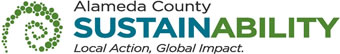 If printing this document, please print only what you need, print double-sided, and use recycled-content paper.Thank you for your participation and interest in the County of Alameda.  All the questions are direct copy and paste from written questions emailed by Bidders. In the answers of these questions, the County of Alameda shall be noted as “County”.  The Questions and Answers are the final stance of the County. Please consider this document in preparation of your bid response. Questions and Answers:Whether companies from Outside USA can apply for this?  (like,from India or Canada)?Yes.  Companies from outside the USA can bid on this RFP as long as they meet the Bidder Qualifications listed on page 10 of the RFP, meet the Specific Requirements listed on pages 10-15 of the RFP, meet the Deliverables/Reports on page 16 of the RFP, and all other requirements of the RFP.Whether we need to come over there for meetings? Currently, the County is in alignment with COVID-19 precautions, all meetings will be virtual until further notice.Can we perform the tasks (related to RFP) outside USA? (like, from India or Canada)?Please see A1.Can we submit the proposals via email?No. Bid responses must be submitted online through Alameda County EZSourcing Supplier Portal mentioned in the RFP. Here is the link:  EZSourcing Supplier PortalWhich department will this contract report to?The County of Alameda Social Services Agency, Department of Children and Family Services (DCFS).C) "experience in de-escalation, conflict resolution telephone response specifically for children or youth impacted by trauma” Q:  Is the knowledge supposed to be focused on parents or children/youth? A focus on parenting skill building, this should focus on the caller needs/perspective as a caregiver.Pg 13 c: The County shall determine eligibility for all participants referred to the contractor for service – what does that mean? Can any parent call without County involvement?Yes.  There may be parents/caregivers that are referred from the County whom can benefit from this service.Budget: Is there an indirect cost % max?Please see Addendum No.1.Description of Proposed Services: #3 “interface with County’s databases? Can you clarify which types of databases and interface platforms?Please see Addendum No.1.Methodology: What is max length of this sections?  A. Does that include the training section?  B. Routing calls to County – are there specific expectations of which types of calls would get routed to the County? Which departments?There is no page limit for this section. There is no determination/expectations as to which types of call would get routed to the County; just calls that need escalation to child abuse/neglect intervention.Work Plan - does this have a max page length?  A. Should this be in the form of a table?The Work Plan does not have a maximum page limit. The Work Plan may be in the form of the table but, it is not a requirement for it to be a table.Could the County please provide additional information regarding how the Foster Parent Advice Line is intended to differ from (or overlap with) the statewide Family Urgent Response System hotline?The Family Urgent Response System (FURS) is a totally different program and service strategy. If the call warrants immediate home visit, Contractor is expected to contact the County for service coordination. What font/font size is required? RFP is in Calibri 13, is that what we should be using?There is no required font size.In the Evaluation Criteria section: b. Project Approach states "bidder also demonstrates utilization of state regulations pertaining to hotline and requirements…”Can you specify which state regulations you are referring to? We am not able to locate anything that is specific to hotlines.  Please see Addendum No. 1.E. Qualifications and Experience: "bidder will be evaluated by a demonstrated history of providing supervised visitation and therapeutic counseling…”There is no reference in the RFP that mentions these 2 activities. Can you please clarify if this is an accurate requirement?Please see Addendum No. 1. On page 16 of the RFP: Deliverables/Reports #3 - "The Contractor should understand that the following performance standards will be used by the ACSSA to measure the success of this contract and assure the quality of the service delivery.”There are no performance standards that follow this statement. Can you clarify what the performance standards are?Please see Addendum No. 1. VENDOR BID LIST	RFP No. 902018 – Foster Parent Advice LineThis Vendor Bid List is being provided for informational purposes to assist bidders in making contact with other businesses as needed to develop local small and emerging business subcontracting relationships to meet the requirements of the Small Local Emerging Business (SLEB) Program. This Q&A is being issued to all vendors on the Vendor Bid List; the following revised vendor bid list includes contact information for each vendor attendee at the Networking/Bidders Conferences.This County of Alameda, General Services Agency (GSA), RFP Questions & Answers (Q&A) has been electronically issued to potential bidders via e-mail.  E-mail addresses used are those in the County’s Small Local Emerging Business (SLEB) Vendor Database or from other sources.  If you have registered or are certified as a SLEB, please ensure that the complete and accurate e-mail address is noted and kept updated in the SLEB Vendor Database.  This RFP Q&A will also be posted on the GSA Contracting Opportunities website located at Alameda County Current Contracting Opportunities. 902018 Foster Parent Advice Line902018 Foster Parent Advice Line902018 Foster Parent Advice Line902018 Foster Parent Advice Line902018 Foster Parent Advice Line902018 Foster Parent Advice Line902018 Foster Parent Advice LineBusiness NameContact NameContact PhoneAddressCityStEmail  @LINK CommunicationsSara Chan( 925 ) 426-07034512 Mirador DrPleasantonCArschan2000@yahoo.comBonita HouseDana Cook6333 Telegraph StreetOaklandCAdanac@bonitahouse.orgCrisis Support Services of Alameda CountyNarges Zohoury Dillon(510)768-3100433 Jefferson StreetOaklandCAmpeterson@cceb.org  CallSocketMalisa Montgomery( 510 ) 625-1620409 13th st.OaklandCAmalisa.montgomery@callsocket.com  CDX Wireless IncRobert Simmons( 925 ) 218-42134435 Shearwater CourtPleasantonCAbob.simmons@cdxwireless.com  CNR Connect, Inc.Nelson Martinez( 877 ) 301-30135424 Sunol Blvd., #10-264PleasantonCAnmartinez@cnrconnect.net  Dahlia Moodie & AssociatesDahlia Moodie( 510 ) 302-665370 Washington St, Ste 303OaklandCAdahlia@ecoptions.biz  Darren Karal Technology Inc.Karal Turbes( 925 ) 829-60018142 PeppertreeDublinCAkturbes@dk-technology.com  Direct Line TeleResponseKen Goldenberg( 510 ) 843-39002847 Shattuck AveBerkeleyCAkeng@directlineanswers.com  Direct Line TeleResponseKen Goldenberg( 510 ) 843-39002847 Shattuck AveBerkeleyCAkeng@directlineanswers.com  E-3 SystemsKofi A. Tawiah( 510 ) 487-73931220 Whipple RoadUnion CityCAkofi@e3systems.comEast Bay Agency for ChildrenJosh Leonard(510) 268-3770 ext. 11102828 Ford StreetOaklandCAJosh.Leonard@ebac.org  Edward Price Co.Cliff Price( 510 ) 204-06041711 B Martin Luther King Jr. WayBerkeleyCAcliff@eprice.com  Executive Phone SvcDavid Garges( 510 ) 471-900032727 Mission BlvdHaywardCApanadbs@juno.com  Feeney Wireless CaliforniaEthan Ralston( 888 ) 683-48182603 Union StOaklandCAeralston@feeneywireless.comFamily PathsBarbra Silver(510) 893-92301727 MLK Jr. Way Suite 109OaklandCAbsilver@familypaths.orgFamily PathsErica Hilton1727 MLK Jr. Way Suite 109OaklandCAehilton@familypaths.orgFamily Support Services Cheryl Smith303 Hegenberger Rd, Ste. 400OaklandCAcsmith@fssba.orgFred FinchSusan Marshland(510) 482-2244 Ext. 52003800 Coolidge Ave,OaklandCAsusannam@fredfinch.org  Gifts 4 One and AllSteve Thornton( 510 ) 265-163830042 Mission Blvd 121-332HaywardCAthornton99@att.net  InstaLAN SystemsMichael Rivera( 510 ) 440-10104630 Kane CtFremontCAsales@instalansystems.com  Integrity By Design, Inc.Donald J. Landers III( 510 ) 521-95231918 Pacific AvenueAlamedaCAdon.landers@integritybydesign.com  Intera Group Inc.Kevan Horton( 925 ) 600-21266920 Koll Center Parkway Suite 211PleasantonCAkhorton@interainc.com  International Data SolutionsKeith Weitzen( 510 ) 337-09952363 Mariner Square Drive, Suite 155AlamedaCAKeith@InternationalData.comKids First(916) 774-6802124 Main StreetRosevilleCAkidsfirst@kidsfirstnow.orgLincoln Children CenterAllison Becwar(510) 273-47001266 – 14th streetOaklandCAallisonbecwar@lincolnfamilies.org  Lanlogic IncWilma Smith( 925 ) 273-2307248 Rickenbacker CircleLivermoreCAwilma@lanlogic.com  Lee Communications Inc.Rosemarie Lee( 925 ) 846-33001241 Quarry Ln # 105PleasantonCArml@lee-com.com  Lloyd F. McKinney Associates, Inc.Sherri Stanley( 510 ) 783-804325350 Cypress AvemueHaywardCAsherri.stanley@mckinneyassoc.com  MTI GroupAmir Awan( 510 ) 440-12004516 Enterprise StreetFremontCAamir@mtigroupcorp.com  Netcom Technologies, Inc.Leesza Anderson( 510 ) 782-840028306 Industrial Blvd., Suite NHaywardCALeesza@netcomtechnologies.net  Polk CommunicationsJohn Polk( 510 ) 835-14451626 Martin Luther King Jr. WayOaklandCAjpolk@polkcomm.com  Purple Lynx IncKaren Auguste( 510 ) 251-8800300 Frank Ogawa Plaza, #175OaklandCAkaren@purplelynx.com  SBC Inc. Care of Rhonda LutzRhonda Lutz( 925 ) 823-17142150 WebsterOaklandCArhonda.lutz@sbc.com  Selectacare LimitedIdrish Vohra( 510 ) 264-020026046 Eden Landing Rd. Suite 3HaywardCAselectacare@hotmail.com  Solo CommunicationsSheila Solo( 818 ) 667-33011220 Georgetown aveSan LeandroCAssolocommunications@yahoo.com  Star Microwave Service CorporationLuz Beas( 510 ) 498-790041458 Christy StreetFremontCAmbeas@starmicrowave.com  STS International Inc.Kishore Jha( 925 ) 479-78005601 Arnold Road, Suite 102DublinCAkjha@stsii.netSafe and Sound OrganizationKatie Albright(415) 668-04941757 Waller StreetSan FranciscoCAinfo@safeandsound.org; Molly.Jardiniano@safeandsound.org; Katie.Albright@safeandsound.orgSeven OutsourceChristina Miller315-308-7852christina@sevenoutsource.comSeneca Family of AgenciesEmily Allison415-265-19978945 Golf Links RoadOaklandCAemily_allison@senecacenter.org  T&D CommunicationsCameron Hong( 510 ) 418-441144830 Osgood RoadFremontCAcameron.hong@att.net  Team One Solutions IncJeff Bell( 866 ) 832-666314729 Catalina StreetSan LeandroCAjbell@teamonesolutions.com  Tri Star CommunicationsAl Lopez( 510 ) 537-842022336 Meekland Ave, Unit DHaywardCAalopez@3starcom.com  Unified Tel-DataLyhn Haller( 925 ) 225-03537901 Stoneridge Dr., #502PleasantonCAlhaller@utdi.com  Vicomptel USA IncChi Wang( 510 ) 252-968848521 Warm Springs Blvd, Suite 314FremontCAchi@vicomptelusa.com  WeCare Wireless Networks, Inc.Ray Fasnacht( 925 ) 449-42722311 Rock PointLivermoreCArfasnacht@wecare.netWest Coast Children’s ClinicStacy Katz(510) 269-90303301 E. 12th Street, Suite 259OaklandCASkatz@westcoastcc.org  Z Venture Capital FrontiersKarim Zaman( 323 ) 730-161714472 Wicks Blvd.San LeandroCAkarim@thezamangroup.com